РОССИЙСКАЯ ФЕДЕРАЦИЯОрловская область, Ливенский районМуниципальное бюджетное общеобразовательное учреждение«Калининская основная общеобразовательная школаим. Н.Н. Поликарпова»Исх. № 40  от «22» ноября  2015г.  ОТЧЕТпо итогам плановой документарной проверки, проведенной Департаментом образования Орловской области По результатам проверки, проведенной на основании приказа Департамента образования Орловской области от 3 апреля 2015 года № 216 «О проведении плановой документарной проверки» в срок с 27 апреля по 29 апреля 2015 года Муниципальное бюджетное общеобразовательное учреждение «Калининская основная общеобразовательная школа им. Н.Н. Поликарпова» сообщает.- В нарушении пункта 9 статьи 2 Федерального закона от 29 декабря 2012 года № 273-ФЗ «Об образовании в Российской Федерации» (далее - Федеральный закон «Об образовании в Российской Федерации», пункта 16 федерального государственного образовательного  стандарта начального общего образования, утвержденного приказом Министерства образования и науки Российской Федерации от 6 октября 2009 года № 373, пункта 14 федерального государственного образовательного стандарта основного общего образования, утвержденного приказом Министерства образования и науки Российской Федерации от 17.12.2010 года № 1897: структура основной образовательной программы начального общего образования не соответствует требованиям федерального государственного образовательного стандарта начального общего образования; структура основной образовательной программы основного общего образования (ФГОС) не соответствует требованиям федерального государственного образовательного стандарта основного общего образования;          образовательные программы Учреждения не содержат в своей структуре календарный учебный график, рабочие программы отдельных учебных предметов, оценочные и методические материалы сообщаем: в образовательных программах Учреждения изменена структура, образовательные программы дополнены календарным учебным графиком, рабочими программами отдельных учебных предметов, оценочными и методическими материалами (копии прилагаются).- В нарушении пунктов 6, 7 Порядка проведения самообследования образовательной организацией, утвержденного приказом Минобрнауки России от 14.06.2013 г. № 462: отчет о результатах самообследования Учреждения не содержит результаты анализа показателей деятельности организации, подлежащей самообследованию, не рассмотрен органом управления организации к компетенции которого относится решение данного вопроса и не содержит дату составления отчёта, по состоянию на 28 августа 2014 года сообщаем: результаты анализа показателей деятельности организации внесены в отчет о результатах самообследования Учреждения, отчёт рассмотрен органом управления организации (копия прилагается).- В нарушении  части 1 статьи 58 Федерального закона «Об образовании в Российской Федерации»: учебным планом Учреждения не определены формы промежуточной аттестации по классам информируем:- учебным планом Учреждения определены формы промежуточной аттестации по классам (копия учебного плана прилагается).- В нарушении пункта 5 части 3 статьи 28 Федерального закона	 «Об образовании в Российской Федерации»: в Учреждении не созданы условия и не организовано дополнительное профессиональное образование педагогических работников Быковой В.Н. (математика), Тарасовой Р.Н.. (иностранный язык), Красильниковой Л.И. (география) сообщаем: 1. Быкова В.Н. прошла курсы повышения квалификации по математике  по программе дополнительного профессионального образования «ФГОС ООО: Организация и содержание образовательного процесса по предмету «математика» 2015 год (копия удостоверения прилагается).2. Тарасова Р.Н. прошла курсы повышения квалификации по иностранному языку по программе дополнительного профессионального образования «ФГОС ООО: Организация и содержание образовательного процесса по иностранным языкам» 2015 год (копия удостоверения прилагается).3. Красильникова Л.И. прошла курсы повышения квалификации по географии по программе дополнительного профессионального образования «ФГОС ООО: Организация и содержание образовательного процесса по предмету «география» 2015 год (копия удостоверения прилагается).4.Флат А.В. прошла курсы повышения квалификации по технологии по программе дополнительного профессионального образования «ФГОС ООО: Организация и содержание образовательного процесса по предмету «технология» 2015 год (копия удостоверения прилагается).5. Быкова В.Н. будет обучатся на курсах повышения квалификации по физике по программе дополнительного профессионального образования «ФГОС ООО: Организация и содержание образовательного процесса по предмету «физика» в 2016 году (копия справки прилагается).6. Новикова Н.А. будет обучатся на курсах повышения квалификации по ИЗО по программе дополнительного профессионального образования «ФГОС ООО: Организация и содержание образовательного процесса по предмету «ИЗО» в 2016 году (копия справки прилагается).- В нарушении части 1 статьи 46 Федерального закона «Об образовании в Российской Федерации»: право на занятие педагогической деятельности предоставлено лицам, не отвечающим квалификационным требованиям (Иноземцевой Е.В. (внеурочная деятельность в начальной школе), сообщаем:право на занятие педагогической деятельности предоставлено лицам,  отвечающим квалификационным требованиям Викторова В.П. (внеурочная деятельность в начальной школе), Флат А.В. (технология), Пятинкину А.Н. (физическая культура)-В нарушении приказа Минобороннауки России от 07.04.2014 г. №276 «Об утверждении Порядка проведении аттестации педагогических работников организаций, осуществляющих образовательную деятельность»: не организовано прохождение аттестации педагогическим работником Учреждения (Иноземцевой Е.В. – занимаемая должность «учитель») с целью подтверждения соответствия педагогического работника занимаемой должности или для установления соответствия уровня его квалификации требованиям к первой или высшей квалификационным категориям сообщаем: Иноземцева Е.В. уволена по собственному желанию. (копия приказа прилагается)- В нарушении  частей 2, 3 статьи 29 Федерального закона «Об образовании в Российской Федерации» пунктов 3, 6, 7 Правил размещения на официальном сайте образовательной организации в информационно – телекоммуникационной  сети «Интернет» и обновления информации об образовательной организации, утвержденных постановлением Правительства Российской Федерации от 10 июля 2013 года № 582, Требований к структуре официального сайта образовательной организации в информационно-телекоммуникационной сети «Интернет» и формату представления на нем информации, утвержденных приказом Министерства образования и науки от 29 мая 2014 года № 785: не обеспечено наполнение в полном объеме официального сайта Учреждения установленным перечнем сведений; не обеспечена своевременность обновления сведений на официальном сайте Учреждения; пункт 5.2.положения о школьном сайте не приведен в соответствие информируем: Учреждением обеспечено наполнение официального сайта МБОУ «Калининская ООШ» установленным перечнем сведений (ссылка сайта - http://kalininoschool.ru)- В нарушении пункта 2 части 3 статьи 28 Федерального закона «Об образовании в Российской Федерации»; пункта 25 раздела IV федерального государственного образовательного стандарта начального общего образования, утвержденного приказом Министерства образования и науки Российской Федерации от 6 октября 2009 года №373; пункта 26 раздела IV федерального государственного образовательного стандарта основного общего образования, утвержденного приказом Минобрнауки РФ от 17.12.2010 г. № 1897 «Об утверждении федерального государственного образовательного стандарта основного общего образования»: материально-техническое обеспечение учебного предмета «Информатика и ИКТ» не соответствует установленным требованиям (отсутствуют технически- оснащенные рабочие места для обучающихся-компьютеры и (или) ноутбуки.Для оснащения рабочих мест обучающихся учебного предмета «Информатика и ИКТ» ноутбуками директором МБОУ «Калининская ООШ» направлено письмо начальнику управления образования администрации Ливенского района с просьбой оказания финансовой помощи в приобретении ноутбуков (копия письма прилагается). 30.11.2015 между ООО «Технология» и МБОУ «Калининская ООШ» заключён  Муниципальный контракт на поставку компьютерной техники №529, копия счёта от 30.11.2015 г. №1110 прилагаются).Директор :А.В. Флат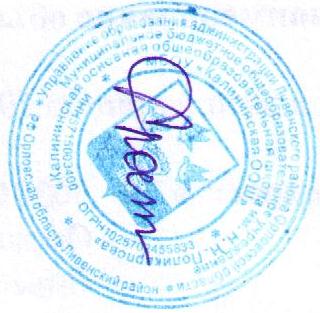 Юридический адрес: 303812, Орловская область, Ливенский  район, с. Калинино, ул. Набережная , д. 9Почтовый адрес:   303812, Орловская область, Ливенский  район, с. с. Калинино, ул. Набережная , д. 9ОКПО 49714225   ОГРН 1025702455833    ИНН / КПП 5715003400 /    571501001